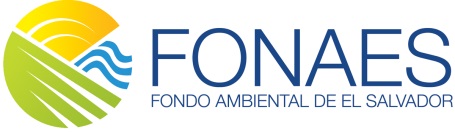 INVENTARIO AL 30 DE JUNIO DE 2018EQUIPO DE TRANSPORTEDETALLE DE ACTIVOVALOR (US$)FECHA ADQUISICIÓNSALDO EN LIBROS (US$)N 5183 - 2000, CLASE AUTOMOVIL, MARCA TOYOTA, COLOR VERDE, AÑO 2009, CAPACIDAD 5.00ASS, TIPO RUSTICO, MODELO RAV 4, PROPIEDAD DOMINIO, N° MOTOR 2AZH120012, N° CHASIS JTMBD33V805193720, N° CHASIS VIN N/T, EN CALIDAD PROPIEDAD.27,339.50 09-dic-082,305.92 P 77615 - 2000, CLASE AUTOMOVIL, MARCA MITSUBISHI, COLOR  OCRE GRIS, AÑO 2004, CAPACIDAD 5.00ASS, TIPO RUSTICO, MODELO MONTERO IO, PROPIEDAD DOMINIO, N° MOTOR 4G94QD2271, N° CHASIS JMYLNH77W4Z000438, N° CHASIS VIN N/T, EN CALIDAD PROPIEDAD. 20,854.00 31-ago-040.00   N 8534 - 2000, CLASE AUTOMOVIL, MARCA CHEVROLET, COLOR GRIS, AÑO 2008, CAPACIDAD 5.00ASS, TIPO SEDAN, MODELO OPTRA, PROPIEDAD  DOMINIO, N° MOTOR F16D31601951, N° CHASIS KL1D51648K938938,N° CHASIS VIN KL1D51648K938938, EN CALIDAD PROPIEDAD. 12,990.00 18-may-09 1,607.91 N 5179 - 2000, CLASE AUTOMOVIL, MARCA TOYOTA, COLOR GRIS, AÑO 2009, CAPACIDAD 5.00ASS, TIPO RUSTICO, MODELO RAV 4, PROPIEDAD DOMINIO, N° MOTOR 2AZH145004, N° CHASIS JTMBD33V805199842, N° CHASIS VIN N/T, EN CALIDAD PROPIEDAD. 27,339.50 09-dic-082,305.92 N 4177 - 2000, CLASE AUTOMOVIL, MARCA MITSUBISHI, COLOR  AZUL GRIS, AÑO 2004, CAPACIDAD 5.00ASS, TIPO RUSTICO, MODELO MONTERO IO, PROPIEDAD DOMINIO, N° MOTOR 4G94QG8442, N° CHASIS JMYLNH77W4Z000536, N° CHASIS VIN N/T, EN CALIDAD PROPIEDAD. 20,854.00 31-ago-04 0.00   N 10398 - 2000, PICK UP, MARCA MAZDA, COLOR BLANCO, AÑO 2006, CAPACIDAD 1.5 TON, TIPO CABINA DOBLE, MODELO B2900 4x2, PROPIEDAD DOMINIO, N° MOTOR W9AT165678, N° CHASIS MM7UNY08200421771,N° CHASIS VIN MM7UNY08200421771, EN CALIDAD PROPIEDAD. 13,900.00 23-dic-06 0.00   N 5984 - 2000, CLASE PICK UP, MARCA MAZDA, MODELO BT-50, COLOR BEIGE, AÑO 2010, CAPACIDAD 1.5TON, TRACCION 4x4, TIPO CABINA DOBLE, PROPIEDAD DOMINIO, N° MOTOR WLAT1156932, N° CHASIS MM7UNY0W4A0853196, N° CHASIS VIN N/T, EN CALIDAD PROPIEDAD. 22,000.00 06-jul-105,001.53 N 5908 - 2000, CLASE PICK UP, MARCA NISSAN, COLOR VERDE, AÑO 2010, CAPACIDAD 1.5TON, TIPO CABINA DOBLE, MODELO FRONTIER 4x4, PROPIEDAD DOMINIO, N° MOTOR QD32282466, N° CHASIS JN1CJUD22Z0110105, N° CHASIS VIN N/T, EN CALIDAD PROPIEDAD.22,336.00 18-may-104,786.02 N 5985 - 2000, CLASE PICK UP, MARCA MAZDA, MODELO BT-50, COLOR Blanco, AÑO 2010, CAPACIDAD 1.5TON, TRACCION 4x4, TIPO CABINA DOBLE, PROPIEDAD DOMINIO, N° MOTOR WLAT1156465, N° CHASIS MM7UNY0W4A0852937, N° CHASIS VIN N/T, EN CALIDAD PROPIEDAD. 22,000.00 12-jul-105,001.53  TOTAL189,613.00  21,008.83 